                             Первое заседание 28 созываРЕШЕНИЕ                                                              КАРАРО секретаре первого заседания Совета сельского поселения Ключевский сельсовет муниципального района Аскинский  район Республики БашкортостанВ соответствии со статьей 26 Регламента Совета сельского поселения Ключевский сельсовет муниципального района Аскинский  район Республики Башкортостан Совет сельского поселения Ключевский сельсовет муниципального района Аскинский район Республики Башкортостан р е ш и л:избрать секретарем первого заседания Совета сельского поселения Ключевский сельсовет муниципального района Аскинский район Республики Башкортостан:Куташеву Анну Валерьевну - избирательный округ № 7;   Глава сельского поселения Ключевский сельсоветмуниципального района Аскинский районРеспублики Башкортостан М.П.Селянинс. Ключи24 сентября 2019 года№ 1БАШҠОРТОСТАН РЕСПУБЛИКАҺЫАСҠЫН РАЙОНЫ   МУНИЦИПАЛЬ РАЙОНЫНЫҢ КЛЮЧИ АУЫЛ  СОВЕТЫ АУЫЛ  БИЛӘМӘҺЕ СОВЕТЫ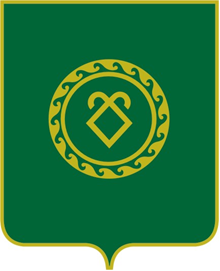 РЕСПУБЛИКА БАШКОРТОСТАНСОВЕТСЕЛЬСКОГО ПОСЕЛЕНИЯКЛЮЧЕВСКИЙ  СЕЛЬСОВЕТМУНИЦИПАЛЬНОГО РАЙОНААСКИНСКИЙ РАЙОН